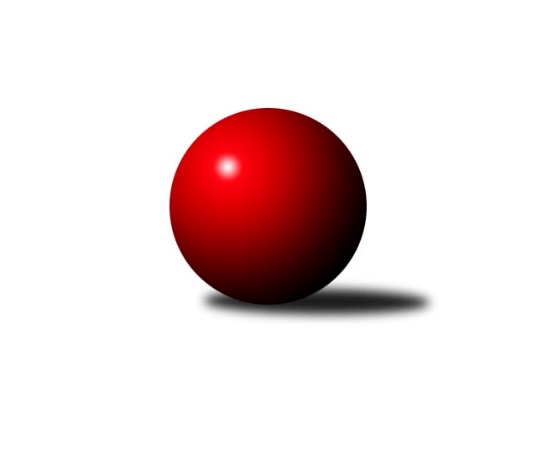 Č.19Ročník 2015/2016	6.5.2024 Krajský přebor MS 2015/2016Statistika 19. kolaTabulka družstev:		družstvo	záp	výh	rem	proh	skore	sety	průměr	body	plné	dorážka	chyby	1.	SKK Ostrava B	19	12	0	7	93.0 : 59.0 	(128.0 : 100.0)	2496	24	1714	782	33.2	2.	TJ Sokol Sedlnice ˝B˝	19	12	0	7	88.5 : 63.5 	(124.0 : 104.0)	2470	24	1724	747	35.8	3.	TJ Spartak Bílovec ˝A˝	19	12	0	7	87.0 : 65.0 	(121.0 : 107.0)	2486	24	1725	761	37.6	4.	TJ VOKD Poruba ˝A˝	19	11	0	8	84.0 : 68.0 	(118.5 : 109.5)	2420	22	1681	739	40.9	5.	TJ Sokol Bohumín ˝B˝	19	10	0	9	82.0 : 70.0 	(121.5 : 106.5)	2452	20	1694	758	39.1	6.	TJ Sokol Bohumín˝C˝	19	10	0	9	80.5 : 71.5 	(123.5 : 104.5)	2424	20	1701	723	44.5	7.	KK Minerva Opava ˝B˝	19	9	2	8	77.0 : 75.0 	(118.0 : 110.0)	2403	20	1668	736	34.5	8.	Kuželky Horní Benešov	19	8	1	10	66.0 : 86.0 	(112.5 : 115.5)	2445	17	1693	753	44.3	9.	TJ VOKD Poruba ˝B˝	19	7	2	10	69.0 : 83.0 	(98.0 : 130.0)	2407	16	1695	711	56.5	10.	KK Hranice ˝A˝	19	7	1	11	69.5 : 82.5 	(114.0 : 114.0)	2393	15	1686	707	38.7	11.	TJ Opava ˝C˝	19	7	1	11	64.0 : 88.0 	(99.0 : 129.0)	2439	15	1704	735	46.2	12.	TJ Frenštát p.R.˝A˝	19	5	1	13	51.5 : 100.5 	(90.0 : 138.0)	2331	11	1648	683	54.4Tabulka doma:		družstvo	záp	výh	rem	proh	skore	sety	průměr	body	maximum	minimum	1.	TJ VOKD Poruba ˝A˝	9	8	0	1	53.0 : 19.0 	(70.5 : 37.5)	2426	16	2489	2385	2.	TJ Sokol Bohumín˝C˝	10	8	0	2	55.0 : 25.0 	(78.5 : 41.5)	2469	16	2568	2399	3.	TJ Sokol Sedlnice ˝B˝	10	8	0	2	53.0 : 27.0 	(73.5 : 46.5)	2449	16	2582	2371	4.	KK Hranice ˝A˝	9	7	1	1	52.0 : 20.0 	(68.0 : 40.0)	2498	15	2564	2439	5.	KK Minerva Opava ˝B˝	10	7	0	3	46.0 : 34.0 	(67.0 : 53.0)	2570	14	2647	2509	6.	TJ Opava ˝C˝	10	6	1	3	42.0 : 38.0 	(62.5 : 57.5)	2519	13	2563	2467	7.	TJ Sokol Bohumín ˝B˝	9	6	0	3	47.0 : 25.0 	(66.0 : 42.0)	2457	12	2541	2385	8.	TJ Spartak Bílovec ˝A˝	9	6	0	3	44.0 : 28.0 	(60.5 : 47.5)	2509	12	2637	2418	9.	TJ VOKD Poruba ˝B˝	10	5	1	4	41.0 : 39.0 	(56.0 : 64.0)	2340	11	2406	2264	10.	SKK Ostrava B	9	5	0	4	43.0 : 29.0 	(59.0 : 49.0)	2418	10	2497	2306	11.	Kuželky Horní Benešov	10	5	0	5	39.5 : 40.5 	(67.5 : 52.5)	2456	10	2588	2223	12.	TJ Frenštát p.R.˝A˝	9	4	1	4	37.0 : 35.0 	(55.0 : 53.0)	2427	9	2512	2366Tabulka venku:		družstvo	záp	výh	rem	proh	skore	sety	průměr	body	maximum	minimum	1.	SKK Ostrava B	10	7	0	3	50.0 : 30.0 	(69.0 : 51.0)	2505	14	2610	2454	2.	TJ Spartak Bílovec ˝A˝	10	6	0	4	43.0 : 37.0 	(60.5 : 59.5)	2484	12	2600	2409	3.	TJ Sokol Sedlnice ˝B˝	9	4	0	5	35.5 : 36.5 	(50.5 : 57.5)	2473	8	2548	2326	4.	TJ Sokol Bohumín ˝B˝	10	4	0	6	35.0 : 45.0 	(55.5 : 64.5)	2458	8	2599	2296	5.	Kuželky Horní Benešov	9	3	1	5	26.5 : 45.5 	(45.0 : 63.0)	2444	7	2625	2346	6.	KK Minerva Opava ˝B˝	9	2	2	5	31.0 : 41.0 	(51.0 : 57.0)	2383	6	2482	2308	7.	TJ VOKD Poruba ˝A˝	10	3	0	7	31.0 : 49.0 	(48.0 : 72.0)	2412	6	2510	2295	8.	TJ VOKD Poruba ˝B˝	9	2	1	6	28.0 : 44.0 	(42.0 : 66.0)	2406	5	2505	2311	9.	TJ Sokol Bohumín˝C˝	9	2	0	7	25.5 : 46.5 	(45.0 : 63.0)	2419	4	2538	2282	10.	TJ Opava ˝C˝	9	1	0	8	22.0 : 50.0 	(36.5 : 71.5)	2427	2	2544	2258	11.	TJ Frenštát p.R.˝A˝	10	1	0	9	14.5 : 65.5 	(35.0 : 85.0)	2319	2	2428	2098	12.	KK Hranice ˝A˝	10	0	0	10	17.5 : 62.5 	(46.0 : 74.0)	2381	0	2489	2184Tabulka podzimní části:		družstvo	záp	výh	rem	proh	skore	sety	průměr	body	doma	venku	1.	SKK Ostrava B	12	10	0	2	69.0 : 27.0 	(87.0 : 57.0)	2503	20 	5 	0 	1 	5 	0 	1	2.	TJ VOKD Poruba ˝A˝	12	8	0	4	57.5 : 38.5 	(76.5 : 67.5)	2406	16 	6 	0 	0 	2 	0 	4	3.	TJ Spartak Bílovec ˝A˝	12	7	0	5	51.0 : 45.0 	(69.5 : 74.5)	2499	14 	3 	0 	3 	4 	0 	2	4.	TJ Sokol Sedlnice ˝B˝	12	7	0	5	50.0 : 46.0 	(73.0 : 71.0)	2468	14 	4 	0 	2 	3 	0 	3	5.	KK Minerva Opava ˝B˝	12	6	1	5	46.5 : 49.5 	(71.5 : 72.5)	2387	13 	4 	0 	2 	2 	1 	3	6.	TJ Sokol Bohumín ˝B˝	12	6	0	6	51.0 : 45.0 	(77.5 : 66.5)	2446	12 	4 	0 	2 	2 	0 	4	7.	TJ Sokol Bohumín˝C˝	12	5	0	7	48.0 : 48.0 	(73.5 : 70.5)	2408	10 	4 	0 	2 	1 	0 	5	8.	TJ VOKD Poruba ˝B˝	12	4	2	6	44.0 : 52.0 	(61.0 : 83.0)	2420	10 	2 	1 	3 	2 	1 	3	9.	TJ Opava ˝C˝	12	5	0	7	40.0 : 56.0 	(65.0 : 79.0)	2419	10 	4 	0 	2 	1 	0 	5	10.	KK Hranice ˝A˝	12	4	1	7	45.0 : 51.0 	(76.5 : 67.5)	2423	9 	4 	1 	1 	0 	0 	6	11.	TJ Frenštát p.R.˝A˝	12	4	1	7	37.5 : 58.5 	(62.0 : 82.0)	2328	9 	3 	1 	2 	1 	0 	5	12.	Kuželky Horní Benešov	12	3	1	8	36.5 : 59.5 	(71.0 : 73.0)	2416	7 	2 	0 	4 	1 	1 	4Tabulka jarní části:		družstvo	záp	výh	rem	proh	skore	sety	průměr	body	doma	venku	1.	TJ Sokol Sedlnice ˝B˝	7	5	0	2	38.5 : 17.5 	(51.0 : 33.0)	2475	10 	4 	0 	0 	1 	0 	2 	2.	TJ Spartak Bílovec ˝A˝	7	5	0	2	36.0 : 20.0 	(51.5 : 32.5)	2479	10 	3 	0 	0 	2 	0 	2 	3.	TJ Sokol Bohumín˝C˝	7	5	0	2	32.5 : 23.5 	(50.0 : 34.0)	2459	10 	4 	0 	0 	1 	0 	2 	4.	Kuželky Horní Benešov	7	5	0	2	29.5 : 26.5 	(41.5 : 42.5)	2488	10 	3 	0 	1 	2 	0 	1 	5.	TJ Sokol Bohumín ˝B˝	7	4	0	3	31.0 : 25.0 	(44.0 : 40.0)	2431	8 	2 	0 	1 	2 	0 	2 	6.	KK Minerva Opava ˝B˝	7	3	1	3	30.5 : 25.5 	(46.5 : 37.5)	2470	7 	3 	0 	1 	0 	1 	2 	7.	TJ VOKD Poruba ˝A˝	7	3	0	4	26.5 : 29.5 	(42.0 : 42.0)	2440	6 	2 	0 	1 	1 	0 	3 	8.	TJ VOKD Poruba ˝B˝	7	3	0	4	25.0 : 31.0 	(37.0 : 47.0)	2328	6 	3 	0 	1 	0 	0 	3 	9.	KK Hranice ˝A˝	7	3	0	4	24.5 : 31.5 	(37.5 : 46.5)	2372	6 	3 	0 	0 	0 	0 	4 	10.	TJ Opava ˝C˝	7	2	1	4	24.0 : 32.0 	(34.0 : 50.0)	2447	5 	2 	1 	1 	0 	0 	3 	11.	SKK Ostrava B	7	2	0	5	24.0 : 32.0 	(41.0 : 43.0)	2461	4 	0 	0 	3 	2 	0 	2 	12.	TJ Frenštát p.R.˝A˝	7	1	0	6	14.0 : 42.0 	(28.0 : 56.0)	2307	2 	1 	0 	2 	0 	0 	4 Zisk bodů pro družstvo:		jméno hráče	družstvo	body	zápasy	v %	dílčí body	sety	v %	1.	Anna Ledvinová 	KK Hranice ˝A˝ 	14	/	18	(78%)	27.5	/	36	(76%)	2.	Barbora Janyšková 	TJ Sokol Sedlnice ˝B˝ 	14	/	19	(74%)	23.5	/	38	(62%)	3.	Tomáš Král 	KK Minerva Opava ˝B˝ 	13	/	19	(68%)	28	/	38	(74%)	4.	Lada Péli 	TJ Sokol Bohumín ˝B˝ 	12	/	19	(63%)	25.5	/	38	(67%)	5.	Richard Šimek 	TJ VOKD Poruba ˝B˝ 	12	/	19	(63%)	24	/	38	(63%)	6.	Vlastimil Kotrla 	Kuželky Horní Benešov 	12	/	19	(63%)	23	/	38	(61%)	7.	Jan Žídek 	TJ VOKD Poruba ˝A˝ 	11.5	/	17	(68%)	20	/	34	(59%)	8.	Jan Král 	KK Minerva Opava ˝B˝ 	11.5	/	17	(68%)	20	/	34	(59%)	9.	Tomáš Valíček 	TJ Opava ˝C˝ 	11.5	/	19	(61%)	17.5	/	38	(46%)	10.	Adéla Sobotíková 	TJ Sokol Sedlnice ˝B˝ 	11	/	14	(79%)	18	/	28	(64%)	11.	Lucie Bogdanowiczová 	TJ Sokol Bohumín˝C˝ 	11	/	15	(73%)	21.5	/	30	(72%)	12.	Lenka Pouchlá 	SKK Ostrava B 	11	/	16	(69%)	18	/	32	(56%)	13.	Stanislav Brejcha 	TJ Sokol Sedlnice ˝B˝ 	11	/	17	(65%)	19.5	/	34	(57%)	14.	Karel Šnajdárek 	TJ Spartak Bílovec ˝A˝ 	11	/	17	(65%)	19	/	34	(56%)	15.	Tomáš Polášek 	SKK Ostrava B 	11	/	17	(65%)	17.5	/	34	(51%)	16.	Petr Bábíček 	TJ Frenštát p.R.˝A˝ 	11	/	18	(61%)	22.5	/	36	(63%)	17.	Jaromír Piska 	TJ Sokol Bohumín ˝B˝ 	11	/	19	(58%)	22	/	38	(58%)	18.	Tomáš Binar 	TJ Spartak Bílovec ˝A˝ 	10	/	13	(77%)	17.5	/	26	(67%)	19.	Zdeněk Kuna 	SKK Ostrava B 	10	/	15	(67%)	18.5	/	30	(62%)	20.	Michal Blinka 	SKK Ostrava B 	10	/	16	(63%)	18.5	/	32	(58%)	21.	Jiří Kratoš 	TJ VOKD Poruba ˝A˝ 	10	/	17	(59%)	19.5	/	34	(57%)	22.	Pavel Plaček 	TJ Sokol Bohumín˝C˝ 	10	/	17	(59%)	19	/	34	(56%)	23.	Martin Weiss 	Kuželky Horní Benešov 	10	/	19	(53%)	23.5	/	38	(62%)	24.	Rostislav Kletenský 	TJ Sokol Sedlnice ˝B˝ 	9	/	15	(60%)	18	/	30	(60%)	25.	Jaroslav Klus 	TJ Sokol Bohumín˝C˝ 	9	/	16	(56%)	20	/	32	(63%)	26.	Libor Krajčí 	TJ Sokol Bohumín ˝B˝ 	9	/	16	(56%)	18	/	32	(56%)	27.	Filip Sýkora 	TJ Spartak Bílovec ˝A˝ 	9	/	16	(56%)	16	/	32	(50%)	28.	Jan Míka 	TJ VOKD Poruba ˝A˝ 	9	/	17	(53%)	19.5	/	34	(57%)	29.	Roman Klímek 	TJ VOKD Poruba ˝B˝ 	9	/	17	(53%)	13.5	/	34	(40%)	30.	Petr Frank 	KK Minerva Opava ˝B˝ 	9	/	18	(50%)	20.5	/	36	(57%)	31.	Jaromír Martiník 	Kuželky Horní Benešov 	9	/	19	(47%)	21	/	38	(55%)	32.	Jaroslav Petr 	TJ Frenštát p.R.˝A˝ 	9	/	19	(47%)	18.5	/	38	(49%)	33.	Jan Pavlosek 	SKK Ostrava B 	8.5	/	16	(53%)	18	/	32	(56%)	34.	Jozef Kuzma 	TJ Sokol Bohumín ˝B˝ 	8	/	12	(67%)	15.5	/	24	(65%)	35.	Antonín Fabík 	TJ Spartak Bílovec ˝A˝ 	8	/	14	(57%)	14	/	28	(50%)	36.	David Binar 	TJ Spartak Bílovec ˝A˝ 	8	/	15	(53%)	16.5	/	30	(55%)	37.	Petr Pavelka st 	KK Hranice ˝A˝ 	8	/	15	(53%)	13	/	30	(43%)	38.	Petr Oravec 	TJ VOKD Poruba ˝A˝ 	8	/	16	(50%)	16	/	32	(50%)	39.	Renáta Janyšková 	TJ Sokol Sedlnice ˝B˝ 	8	/	18	(44%)	19.5	/	36	(54%)	40.	Karol Nitka 	TJ Sokol Bohumín˝C˝ 	7	/	11	(64%)	12.5	/	22	(57%)	41.	Dalibor Vinklar 	KK Hranice ˝A˝ 	7	/	14	(50%)	14	/	28	(50%)	42.	Martina Honlová 	TJ Sokol Bohumín ˝B˝ 	7	/	15	(47%)	14.5	/	30	(48%)	43.	Jiří Terrich 	KK Hranice ˝A˝ 	7	/	17	(41%)	18	/	34	(53%)	44.	Václav Kladiva 	TJ Sokol Bohumín˝C˝ 	7	/	17	(41%)	16	/	34	(47%)	45.	Alfréd Hermann 	TJ Sokol Bohumín˝C˝ 	7	/	17	(41%)	15	/	34	(44%)	46.	Miroslav Procházka 	Kuželky Horní Benešov 	7	/	17	(41%)	15	/	34	(44%)	47.	Josef Matušek 	TJ Opava ˝C˝ 	7	/	18	(39%)	14.5	/	36	(40%)	48.	Zdeněk Bordovský 	TJ Frenštát p.R.˝A˝ 	7	/	18	(39%)	14	/	36	(39%)	49.	Břetislav Mrkvica 	TJ Opava ˝C˝ 	6.5	/	14	(46%)	14	/	28	(50%)	50.	Jan Stuš 	TJ Sokol Bohumín˝C˝ 	6.5	/	17	(38%)	12.5	/	34	(37%)	51.	Milan Binar 	TJ Spartak Bílovec ˝A˝ 	6	/	11	(55%)	13	/	22	(59%)	52.	Miroslav Složil 	SKK Ostrava B 	6	/	11	(55%)	12.5	/	22	(57%)	53.	Helena Martinčáková 	TJ VOKD Poruba ˝B˝ 	6	/	11	(55%)	11.5	/	22	(52%)	54.	Michal Bezruč 	TJ VOKD Poruba ˝A˝ 	6	/	12	(50%)	11.5	/	24	(48%)	55.	Jana Martínková 	KK Minerva Opava ˝B˝ 	6	/	13	(46%)	11	/	26	(42%)	56.	Martin Skopal 	TJ VOKD Poruba ˝A˝ 	6	/	13	(46%)	11	/	26	(42%)	57.	Michaela Tobolová 	TJ Sokol Sedlnice ˝B˝ 	6	/	14	(43%)	14	/	28	(50%)	58.	Rudolf Tvrdoň 	TJ Opava ˝C˝ 	6	/	14	(43%)	13	/	28	(46%)	59.	Jaroslav Hrabuška 	TJ VOKD Poruba ˝B˝ 	6	/	14	(43%)	12.5	/	28	(45%)	60.	Antonín Chalcář 	TJ VOKD Poruba ˝B˝ 	6	/	14	(43%)	10.5	/	28	(38%)	61.	Jaroslav Ledvina 	KK Hranice ˝A˝ 	6	/	17	(35%)	12	/	34	(35%)	62.	Lukáš Trojek 	TJ VOKD Poruba ˝B˝ 	6	/	17	(35%)	11	/	34	(32%)	63.	Rostislav Bareš 	TJ VOKD Poruba ˝A˝ 	5.5	/	8	(69%)	9.5	/	16	(59%)	64.	Vladimír Štacha 	TJ Spartak Bílovec ˝A˝ 	5.5	/	12	(46%)	12	/	24	(50%)	65.	Vladimír Hudec 	KK Hranice ˝A˝ 	5.5	/	17	(32%)	13	/	34	(38%)	66.	Jan Strnadel 	KK Minerva Opava ˝B˝ 	5.5	/	18	(31%)	16	/	36	(44%)	67.	Jan Polášek 	SKK Ostrava B 	5	/	6	(83%)	9	/	12	(75%)	68.	Zdeněk Štohanzl 	KK Minerva Opava ˝B˝ 	5	/	8	(63%)	9	/	16	(56%)	69.	František Opravil 	KK Hranice ˝A˝ 	5	/	9	(56%)	8.5	/	18	(47%)	70.	Dana Lamichová 	TJ Opava ˝C˝ 	5	/	11	(45%)	9	/	22	(41%)	71.	Jana Tvrdoňová 	TJ Opava ˝C˝ 	5	/	12	(42%)	11.5	/	24	(48%)	72.	Jiří Petr 	TJ Frenštát p.R.˝A˝ 	5	/	15	(33%)	18	/	30	(60%)	73.	Klára Tobolová 	TJ Sokol Sedlnice ˝B˝ 	4.5	/	9	(50%)	9.5	/	18	(53%)	74.	Roman Honl 	TJ Sokol Bohumín ˝B˝ 	4	/	5	(80%)	7	/	10	(70%)	75.	Renáta Smijová 	KK Minerva Opava ˝B˝ 	4	/	8	(50%)	7	/	16	(44%)	76.	Karel Vágner 	KK Minerva Opava ˝B˝ 	4	/	9	(44%)	6.5	/	18	(36%)	77.	Pavel Hrabec 	TJ VOKD Poruba ˝A˝ 	4	/	9	(44%)	6.5	/	18	(36%)	78.	Jaroslav Lakomý 	Kuželky Horní Benešov 	4	/	15	(27%)	13	/	30	(43%)	79.	Daneš Šodek 	SKK Ostrava B 	3.5	/	8	(44%)	6	/	16	(38%)	80.	Zdeněk Mžik 	TJ VOKD Poruba ˝B˝ 	3	/	6	(50%)	4	/	12	(33%)	81.	Libor Žíla 	TJ VOKD Poruba ˝B˝ 	3	/	7	(43%)	5	/	14	(36%)	82.	Milan Kučera 	TJ Frenštát p.R.˝A˝ 	3	/	7	(43%)	4	/	14	(29%)	83.	Martin Koraba 	Kuželky Horní Benešov 	3	/	8	(38%)	8	/	16	(50%)	84.	Václav Boháčík 	TJ Opava ˝C˝ 	3	/	11	(27%)	8	/	22	(36%)	85.	Jana Martiníková 	Kuželky Horní Benešov 	3	/	11	(27%)	8	/	22	(36%)	86.	Tomáš Binek 	TJ Frenštát p.R.˝A˝ 	3	/	11	(27%)	8	/	22	(36%)	87.	Rostislav Klazar 	TJ Spartak Bílovec ˝A˝ 	2.5	/	5	(50%)	5	/	10	(50%)	88.	Milan Franer 	TJ Opava ˝C˝ 	2	/	2	(100%)	4	/	4	(100%)	89.	Miroslav Paloc 	TJ Sokol Bohumín˝C˝ 	2	/	2	(100%)	4	/	4	(100%)	90.	Štefan Dendis 	TJ Sokol Bohumín ˝B˝ 	2	/	2	(100%)	3	/	4	(75%)	91.	Dalibor Hamrozy 	TJ Sokol Bohumín ˝B˝ 	2	/	2	(100%)	3	/	4	(75%)	92.	Zdeňka Terrichová 	KK Hranice ˝A˝ 	2	/	3	(67%)	5	/	6	(83%)	93.	Martin Futerko 	SKK Ostrava B 	2	/	3	(67%)	4	/	6	(67%)	94.	Milan Zezulka 	TJ Spartak Bílovec ˝A˝ 	2	/	3	(67%)	4	/	6	(67%)	95.	Aleš Kohutek 	TJ Sokol Bohumín ˝B˝ 	2	/	7	(29%)	3	/	14	(21%)	96.	Lubomír Richter 	TJ Sokol Bohumín ˝B˝ 	2	/	11	(18%)	6	/	22	(27%)	97.	Miroslav Makový 	TJ Frenštát p.R.˝A˝ 	1.5	/	5	(30%)	3	/	10	(30%)	98.	Lukáš Modlitba 	TJ Sokol Bohumín˝C˝ 	1	/	1	(100%)	2	/	2	(100%)	99.	Dominika Vinklarová 	KK Hranice ˝A˝ 	1	/	1	(100%)	2	/	2	(100%)	100.	Miroslav Koloděj 	SKK Ostrava B 	1	/	1	(100%)	2	/	2	(100%)	101.	 	 	1	/	1	(100%)	1	/	2	(50%)	102.	Helena Hýžová 	TJ VOKD Poruba ˝B˝ 	1	/	2	(50%)	3	/	4	(75%)	103.	Ladislav Míka 	TJ VOKD Poruba ˝A˝ 	1	/	2	(50%)	3	/	4	(75%)	104.	Jiří Koloděj 	SKK Ostrava B 	1	/	3	(33%)	4	/	6	(67%)	105.	René Světlík 	TJ Sokol Bohumín ˝B˝ 	1	/	3	(33%)	3	/	6	(50%)	106.	Stanislav Sliwka 	TJ Sokol Bohumín ˝B˝ 	1	/	3	(33%)	1	/	6	(17%)	107.	Pavel Šmydke 	TJ Spartak Bílovec ˝A˝ 	1	/	6	(17%)	4	/	12	(33%)	108.	Vojtěch Turlej 	TJ VOKD Poruba ˝B˝ 	1	/	7	(14%)	3	/	14	(21%)	109.	Petr Schwalbe 	TJ Opava ˝C˝ 	1	/	9	(11%)	5.5	/	18	(31%)	110.	Martin Vavroš 	TJ Frenštát p.R.˝A˝ 	0	/	1	(0%)	0	/	2	(0%)	111.	 	 	0	/	1	(0%)	0	/	2	(0%)	112.	Zdeněk Zouna 	TJ Frenštát p.R.˝A˝ 	0	/	1	(0%)	0	/	2	(0%)	113.	Oldřich Tomečka 	KK Minerva Opava ˝B˝ 	0	/	1	(0%)	0	/	2	(0%)	114.	Petr Pavelka ml 	KK Hranice ˝A˝ 	0	/	1	(0%)	0	/	2	(0%)	115.	Emil Rubáč 	TJ Spartak Bílovec ˝A˝ 	0	/	1	(0%)	0	/	2	(0%)	116.	Gabriela Beinhaeurová 	KK Minerva Opava ˝B˝ 	0	/	1	(0%)	0	/	2	(0%)	117.	Pavel Hedvíček 	TJ Frenštát p.R.˝A˝ 	0	/	2	(0%)	0	/	4	(0%)	118.	David Juřica 	TJ Sokol Sedlnice ˝B˝ 	0	/	4	(0%)	1	/	8	(13%)	119.	David Schiedek 	Kuželky Horní Benešov 	0	/	5	(0%)	1	/	10	(10%)	120.	Martin Grejcar 	TJ Frenštát p.R.˝A˝ 	0	/	15	(0%)	2	/	30	(7%)Průměry na kuželnách:		kuželna	průměr	plné	dorážka	chyby	výkon na hráče	1.	Minerva Opava, 1-2	2538	1741	797	30.0	(423.1)	2.	TJ Opava, 1-4	2503	1750	753	45.7	(417.2)	3.	TJ Spartak Bílovec, 1-2	2494	1736	758	35.2	(415.7)	4.	KK Hranice, 1-2	2469	1701	767	34.9	(411.5)	5.	 Horní Benešov, 1-4	2448	1695	752	41.7	(408.0)	6.	TJ Sokol Bohumín, 1-4	2425	1708	717	48.6	(404.3)	7.	Sokol Frenštát pod Radhoštěm, 1-2	2423	1690	733	43.6	(404.0)	8.	TJ Sokol Sedlnice, 1-2	2420	1673	747	38.2	(403.4)	9.	SKK Ostrava, 1-2	2396	1656	740	32.1	(399.4)	10.	TJ VOKD Poruba, 1-4	2361	1663	697	53.3	(393.5)Nejlepší výkony na kuželnách:Minerva Opava, 1-2KK Minerva Opava ˝B˝	2647	11. kolo	Tomáš Král 	KK Minerva Opava ˝B˝	480	4. koloKuželky Horní Benešov	2625	14. kolo	Jan Král 	KK Minerva Opava ˝B˝	479	6. koloKK Minerva Opava ˝B˝	2619	19. kolo	Martin Weiss 	Kuželky Horní Benešov	466	14. koloSKK Ostrava B	2610	12. kolo	Tomáš Král 	KK Minerva Opava ˝B˝	466	18. koloTJ Sokol Bohumín ˝B˝	2599	11. kolo	Tomáš Král 	KK Minerva Opava ˝B˝	465	19. koloKK Minerva Opava ˝B˝	2589	6. kolo	Miroslav Procházka 	Kuželky Horní Benešov	464	14. koloKK Minerva Opava ˝B˝	2585	12. kolo	Michal Blinka 	SKK Ostrava B	464	12. koloKK Minerva Opava ˝B˝	2565	14. kolo	Tomáš Král 	KK Minerva Opava ˝B˝	461	12. koloKK Minerva Opava ˝B˝	2559	18. kolo	Tomáš Král 	KK Minerva Opava ˝B˝	455	11. koloKK Minerva Opava ˝B˝	2558	4. kolo	Petr Frank 	KK Minerva Opava ˝B˝	454	19. koloTJ Opava, 1-4TJ Spartak Bílovec ˝A˝	2600	5. kolo	Tomáš Valíček 	TJ Opava ˝C˝	479	17. koloTJ Opava ˝C˝	2563	5. kolo	Břetislav Mrkvica 	TJ Opava ˝C˝	476	9. koloTJ Opava ˝C˝	2543	3. kolo	Tomáš Polášek 	SKK Ostrava B	459	19. koloTJ Opava ˝C˝	2542	19. kolo	Jana Tvrdoňová 	TJ Opava ˝C˝	456	19. koloTJ Opava ˝C˝	2539	17. kolo	Jana Tvrdoňová 	TJ Opava ˝C˝	455	11. koloTJ Sokol Bohumín˝C˝	2538	13. kolo	Jan Pavlosek 	SKK Ostrava B	455	19. koloTJ Opava ˝C˝	2524	9. kolo	Tomáš Valíček 	TJ Opava ˝C˝	454	3. koloSKK Ostrava B	2523	19. kolo	Filip Sýkora 	TJ Spartak Bílovec ˝A˝	454	5. koloTJ Opava ˝C˝	2518	11. kolo	Miroslav Paloc 	TJ Sokol Bohumín˝C˝	454	13. koloTJ Opava ˝C˝	2516	13. kolo	Petr Bábíček 	TJ Frenštát p.R.˝A˝	453	11. koloTJ Spartak Bílovec, 1-2TJ Spartak Bílovec ˝A˝	2637	16. kolo	David Binar 	TJ Spartak Bílovec ˝A˝	492	16. koloTJ Spartak Bílovec ˝A˝	2587	4. kolo	Jan Žídek 	TJ VOKD Poruba ˝A˝	477	11. koloTJ Spartak Bílovec ˝A˝	2567	11. kolo	Tomáš Binar 	TJ Spartak Bílovec ˝A˝	460	16. koloTJ Spartak Bílovec ˝A˝	2548	14. kolo	Filip Sýkora 	TJ Spartak Bílovec ˝A˝	457	4. koloTJ Sokol Sedlnice ˝B˝	2547	8. kolo	Karel Šnajdárek 	TJ Spartak Bílovec ˝A˝	454	4. koloTJ Opava ˝C˝	2544	16. kolo	Lucie Bogdanowiczová 	TJ Sokol Bohumín˝C˝	453	18. koloTJ Spartak Bílovec ˝A˝	2522	2. kolo	Milan Zezulka 	TJ Spartak Bílovec ˝A˝	452	16. koloTJ VOKD Poruba ˝A˝	2510	11. kolo	David Binar 	TJ Spartak Bílovec ˝A˝	452	11. koloTJ Sokol Bohumín ˝B˝	2505	12. kolo	David Binar 	TJ Spartak Bílovec ˝A˝	449	14. koloSKK Ostrava B	2492	2. kolo	Vladimír Štacha 	TJ Spartak Bílovec ˝A˝	447	11. koloKK Hranice, 1-2KK Hranice ˝A˝	2564	17. kolo	Anna Ledvinová 	KK Hranice ˝A˝	461	8. koloKK Hranice ˝A˝	2543	7. kolo	Anna Ledvinová 	KK Hranice ˝A˝	460	17. koloKK Hranice ˝A˝	2540	15. kolo	Petr Pavelka st 	KK Hranice ˝A˝	459	1. koloKuželky Horní Benešov	2532	8. kolo	Jaroslav Ledvina 	KK Hranice ˝A˝	452	15. koloTJ Sokol Sedlnice ˝B˝	2503	1. kolo	Jiří Terrich 	KK Hranice ˝A˝	450	7. koloKK Hranice ˝A˝	2495	3. kolo	Dalibor Vinklar 	KK Hranice ˝A˝	445	1. koloKK Hranice ˝A˝	2491	8. kolo	Martin Weiss 	Kuželky Horní Benešov	443	8. koloKK Hranice ˝A˝	2487	1. kolo	Lenka Pouchlá 	SKK Ostrava B	443	17. koloKK Hranice ˝A˝	2477	10. kolo	Anna Ledvinová 	KK Hranice ˝A˝	443	7. koloSKK Ostrava B	2475	17. kolo	Michal Blinka 	SKK Ostrava B	442	17. kolo Horní Benešov, 1-4Kuželky Horní Benešov	2588	17. kolo	Vlastimil Kotrla 	Kuželky Horní Benešov	477	9. koloKuželky Horní Benešov	2569	10. kolo	Vlastimil Kotrla 	Kuželky Horní Benešov	470	10. koloTJ Sokol Sedlnice ˝B˝	2548	13. kolo	Petr Pavelka st 	KK Hranice ˝A˝	467	19. koloSKK Ostrava B	2546	7. kolo	Jaromír Martiník 	Kuželky Horní Benešov	466	15. koloKuželky Horní Benešov	2542	19. kolo	Jaromír Martiník 	Kuželky Horní Benešov	462	17. koloKuželky Horní Benešov	2517	15. kolo	Jaromír Martiník 	Kuželky Horní Benešov	452	10. koloTJ Spartak Bílovec ˝A˝	2515	15. kolo	Vlastimil Kotrla 	Kuželky Horní Benešov	451	5. koloKuželky Horní Benešov	2515	3. kolo	Martin Weiss 	Kuželky Horní Benešov	449	19. koloTJ Opava ˝C˝	2485	10. kolo	Martin Weiss 	Kuželky Horní Benešov	448	15. koloTJ Sokol Bohumín ˝B˝	2480	17. kolo	Martin Weiss 	Kuželky Horní Benešov	448	17. koloTJ Sokol Bohumín, 1-4TJ Sokol Bohumín˝C˝	2568	12. kolo	Lukáš Modlitba 	TJ Sokol Bohumín˝C˝	479	11. koloTJ Sokol Bohumín ˝B˝	2541	10. kolo	Jaromír Piska 	TJ Sokol Bohumín ˝B˝	454	8. koloTJ Sokol Bohumín˝C˝	2524	11. kolo	Karol Nitka 	TJ Sokol Bohumín˝C˝	452	9. koloTJ Sokol Bohumín ˝B˝	2516	9. kolo	Anna Ledvinová 	KK Hranice ˝A˝	452	11. koloTJ Sokol Bohumín ˝B˝	2512	8. kolo	Jaroslav Klus 	TJ Sokol Bohumín˝C˝	449	12. koloSKK Ostrava B	2508	4. kolo	Karol Nitka 	TJ Sokol Bohumín˝C˝	448	2. koloTJ Sokol Bohumín˝C˝	2497	7. kolo	Jaromír Piska 	TJ Sokol Bohumín ˝B˝	446	6. koloTJ Spartak Bílovec ˝A˝	2495	1. kolo	Lada Péli 	TJ Sokol Bohumín ˝B˝	444	4. koloTJ Sokol Bohumín ˝B˝	2487	18. kolo	Lada Péli 	TJ Sokol Bohumín ˝B˝	444	3. koloTJ Sokol Bohumín˝C˝	2481	17. kolo	Libor Krajčí 	TJ Sokol Bohumín ˝B˝	442	10. koloSokol Frenštát pod Radhoštěm, 1-2TJ Frenštát p.R.˝A˝	2512	2. kolo	Petr Bábíček 	TJ Frenštát p.R.˝A˝	446	16. koloTJ VOKD Poruba ˝B˝	2499	2. kolo	Richard Šimek 	TJ VOKD Poruba ˝B˝	445	2. koloTJ Frenštát p.R.˝A˝	2477	18. kolo	Roman Honl 	TJ Sokol Bohumín ˝B˝	441	14. koloTJ Sokol Bohumín ˝B˝	2476	14. kolo	Aleš Kohutek 	TJ Sokol Bohumín ˝B˝	440	14. koloSKK Ostrava B	2457	16. kolo	Jaroslav Petr 	TJ Frenštát p.R.˝A˝	439	16. koloTJ Frenštát p.R.˝A˝	2455	4. kolo	Tomáš Binek 	TJ Frenštát p.R.˝A˝	438	14. koloTJ Spartak Bílovec ˝A˝	2451	10. kolo	Filip Sýkora 	TJ Spartak Bílovec ˝A˝	438	10. koloTJ VOKD Poruba ˝A˝	2443	12. kolo	Petr Bábíček 	TJ Frenštát p.R.˝A˝	438	4. koloTJ Frenštát p.R.˝A˝	2442	6. kolo	Karel Šnajdárek 	TJ Spartak Bílovec ˝A˝	437	10. koloTJ Frenštát p.R.˝A˝	2441	14. kolo	Lenka Pouchlá 	SKK Ostrava B	437	16. koloTJ Sokol Sedlnice, 1-2TJ Sokol Sedlnice ˝B˝	2582	16. kolo	Rostislav Kletenský 	TJ Sokol Sedlnice ˝B˝	451	16. koloTJ Sokol Sedlnice ˝B˝	2508	14. kolo	Tomáš Král 	KK Minerva Opava ˝B˝	445	7. koloTJ Sokol Sedlnice ˝B˝	2501	19. kolo	Rostislav Kletenský 	TJ Sokol Sedlnice ˝B˝	443	19. koloTJ Sokol Sedlnice ˝B˝	2488	17. kolo	David Binar 	TJ Spartak Bílovec ˝A˝	443	19. koloSKK Ostrava B	2479	11. kolo	Stanislav Brejcha 	TJ Sokol Sedlnice ˝B˝	443	16. koloTJ Sokol Bohumín˝C˝	2451	16. kolo	Rostislav Kletenský 	TJ Sokol Sedlnice ˝B˝	442	14. koloTJ Opava ˝C˝	2436	14. kolo	Renáta Janyšková 	TJ Sokol Sedlnice ˝B˝	440	2. koloTJ Sokol Sedlnice ˝B˝	2430	4. kolo	Barbora Janyšková 	TJ Sokol Sedlnice ˝B˝	440	16. koloTJ Spartak Bílovec ˝A˝	2429	19. kolo	Rostislav Kletenský 	TJ Sokol Sedlnice ˝B˝	439	4. koloTJ Sokol Sedlnice ˝B˝	2412	9. kolo	Stanislav Brejcha 	TJ Sokol Sedlnice ˝B˝	437	14. koloSKK Ostrava, 1-2SKK Ostrava B	2497	10. kolo	David Binar 	TJ Spartak Bílovec ˝A˝	457	13. koloSKK Ostrava B	2493	6. kolo	Lenka Pouchlá 	SKK Ostrava B	442	10. koloSKK Ostrava B	2461	8. kolo	Tomáš Polášek 	SKK Ostrava B	439	6. koloSKK Ostrava B	2447	5. kolo	Vlastimil Kotrla 	Kuželky Horní Benešov	434	18. koloKuželky Horní Benešov	2435	18. kolo	Miroslav Složil 	SKK Ostrava B	432	18. koloTJ Sokol Bohumín ˝B˝	2430	15. kolo	Michal Blinka 	SKK Ostrava B	431	6. koloSKK Ostrava B	2411	18. kolo	Zdeněk Kuna 	SKK Ostrava B	430	5. koloTJ Spartak Bílovec ˝A˝	2409	13. kolo	Michal Blinka 	SKK Ostrava B	429	18. koloKK Hranice ˝A˝	2408	6. kolo	Lenka Pouchlá 	SKK Ostrava B	426	3. koloSKK Ostrava B	2404	15. kolo	Jan Polášek 	SKK Ostrava B	425	6. koloTJ VOKD Poruba, 1-4TJ Spartak Bílovec ˝A˝	2500	17. kolo	Jan Míka 	TJ VOKD Poruba ˝A˝	456	6. koloTJ VOKD Poruba ˝A˝	2489	6. kolo	Martin Skopal 	TJ VOKD Poruba ˝A˝	454	10. koloTJ VOKD Poruba ˝A˝	2464	8. kolo	Jaromír Martiník 	Kuželky Horní Benešov	451	11. koloSKK Ostrava B	2460	9. kolo	Petr Oravec 	TJ VOKD Poruba ˝A˝	443	8. koloSKK Ostrava B	2454	14. kolo	Richard Šimek 	TJ VOKD Poruba ˝B˝	442	12. koloTJ VOKD Poruba ˝A˝	2450	16. kolo	Vlastimil Kotrla 	Kuželky Horní Benešov	438	16. koloKuželky Horní Benešov	2432	11. kolo	Michal Blinka 	SKK Ostrava B	437	9. koloTJ VOKD Poruba ˝A˝	2423	1. kolo	Martin Weiss 	Kuželky Horní Benešov	435	11. koloTJ VOKD Poruba ˝A˝	2422	10. kolo	Karel Šnajdárek 	TJ Spartak Bílovec ˝A˝	435	17. koloTJ VOKD Poruba ˝A˝	2418	2. kolo	Jiří Kratoš 	TJ VOKD Poruba ˝A˝	435	4. koloČetnost výsledků:	8.0 : 0.0	3x	7.5 : 0.5	2x	7.0 : 1.0	22x	6.5 : 1.5	2x	6.0 : 2.0	22x	5.5 : 2.5	3x	5.0 : 3.0	20x	4.5 : 3.5	1x	4.0 : 4.0	4x	3.5 : 4.5	1x	3.0 : 5.0	12x	2.0 : 6.0	16x	1.0 : 7.0	6x